Tutoriel EFIVOL (Echange de fichiers volumineux) / ARENA GUYANE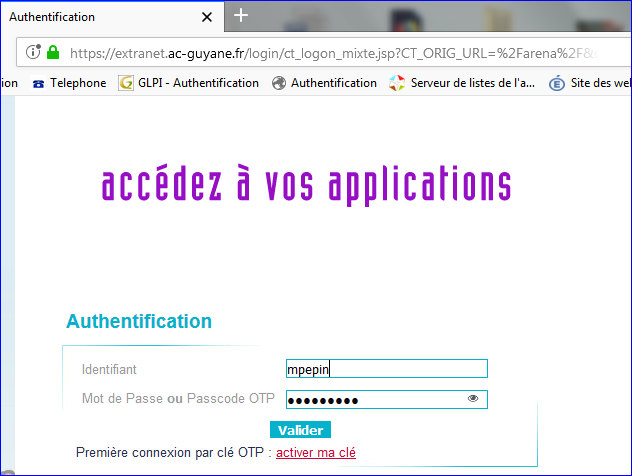 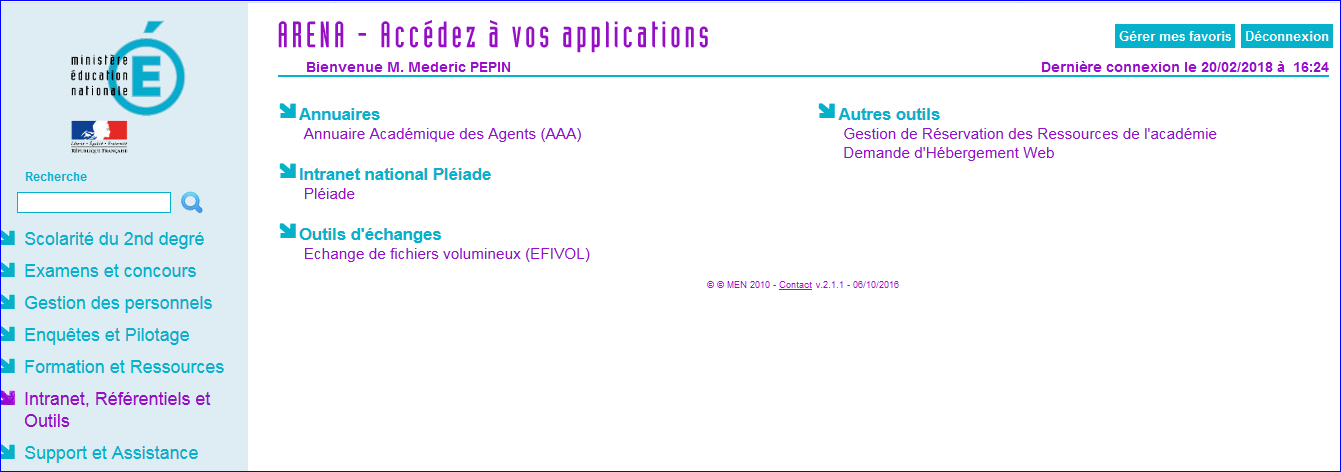 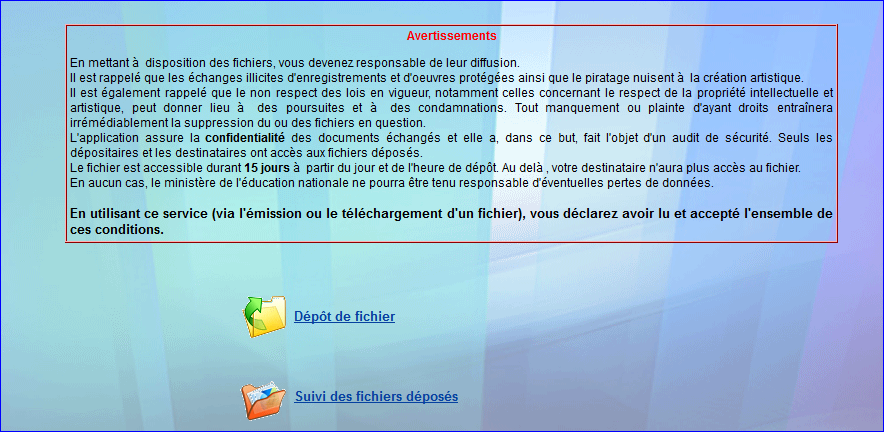 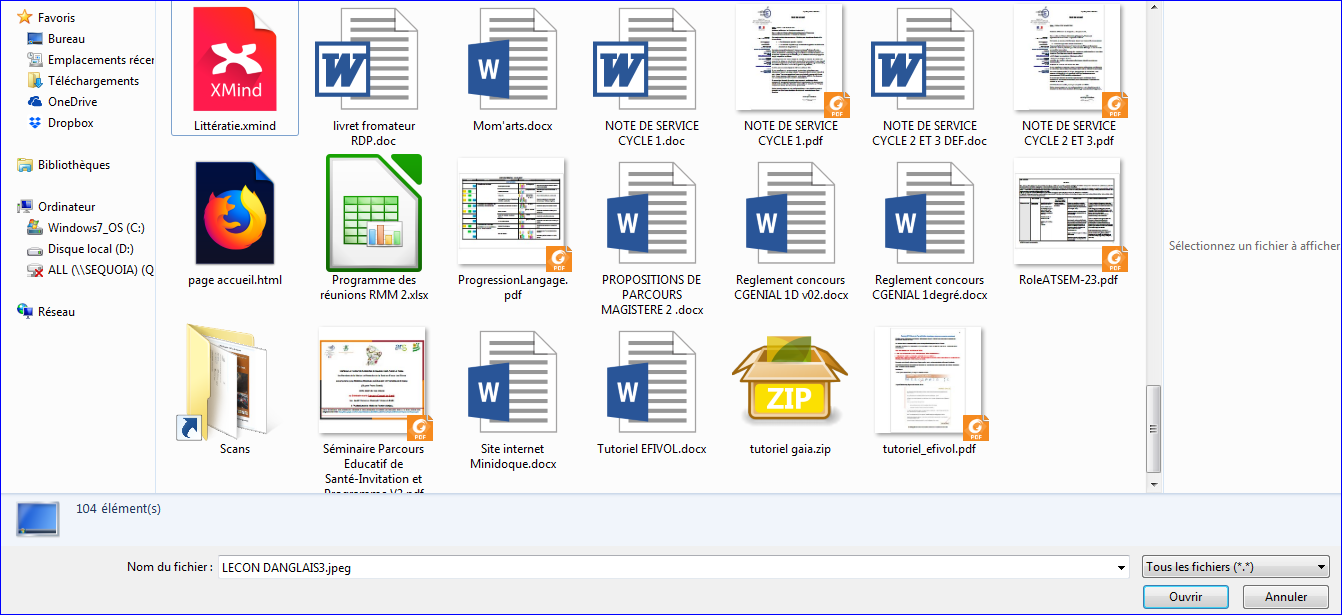 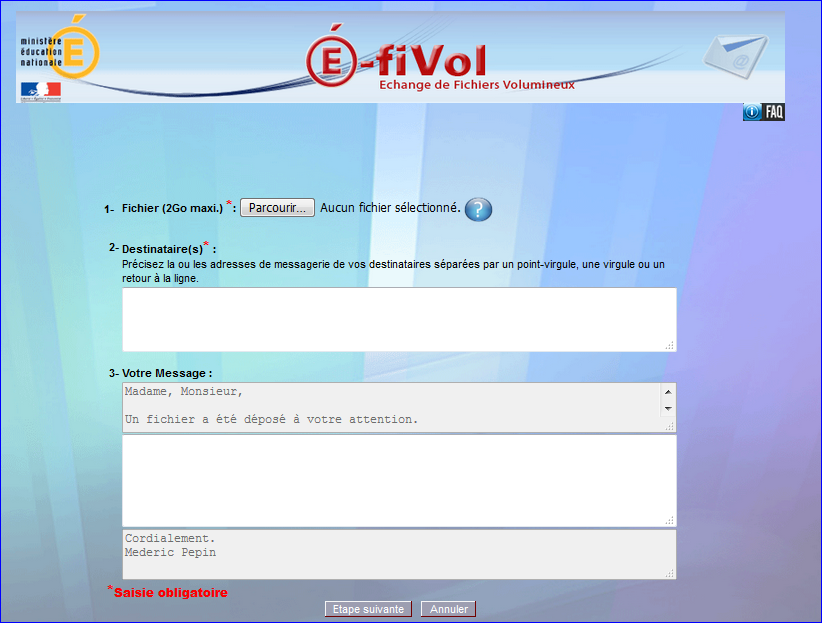 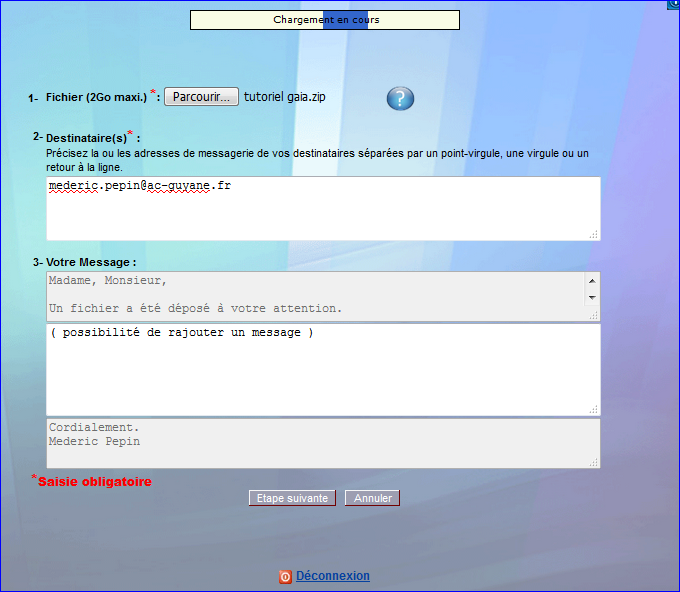 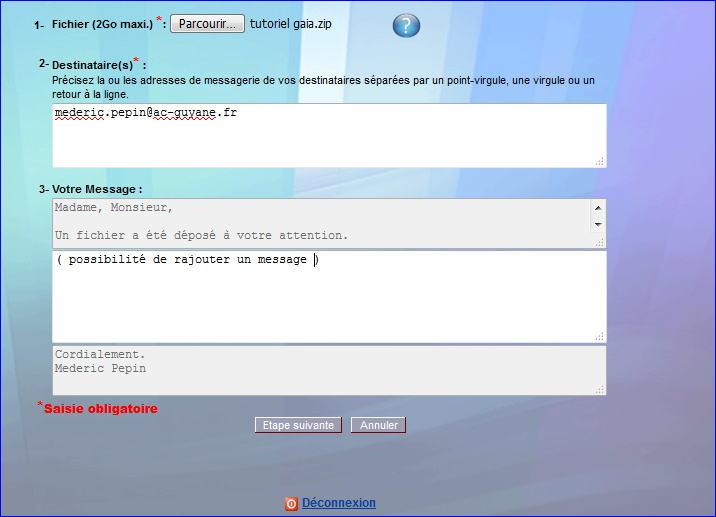 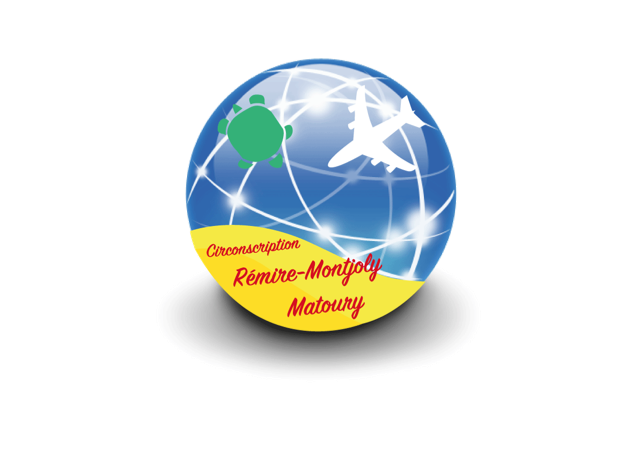 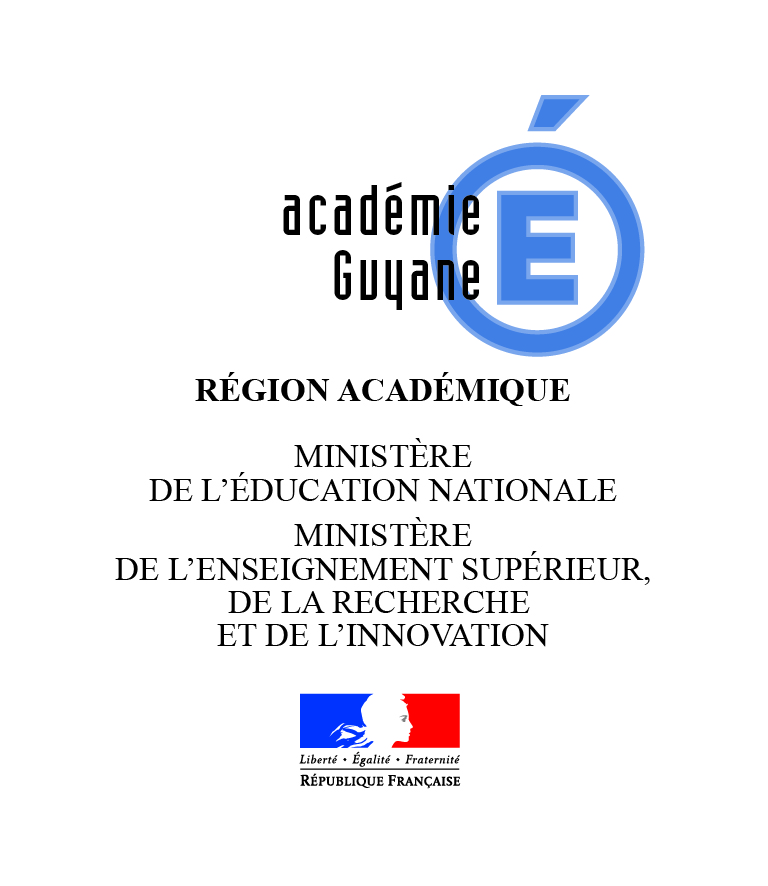 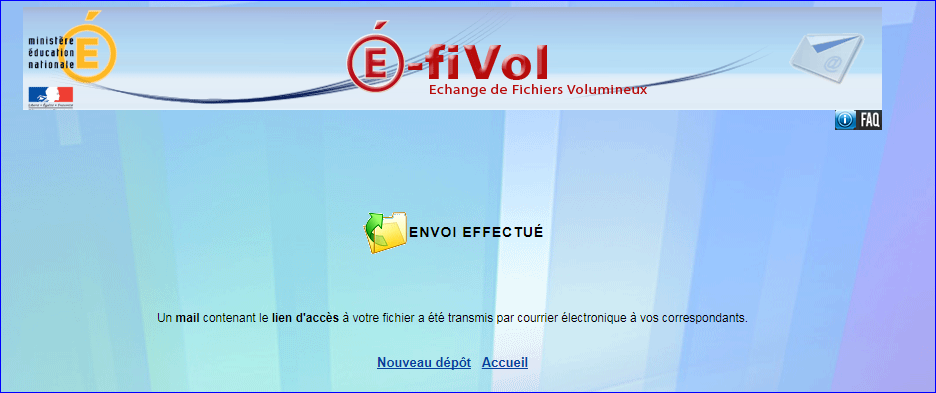 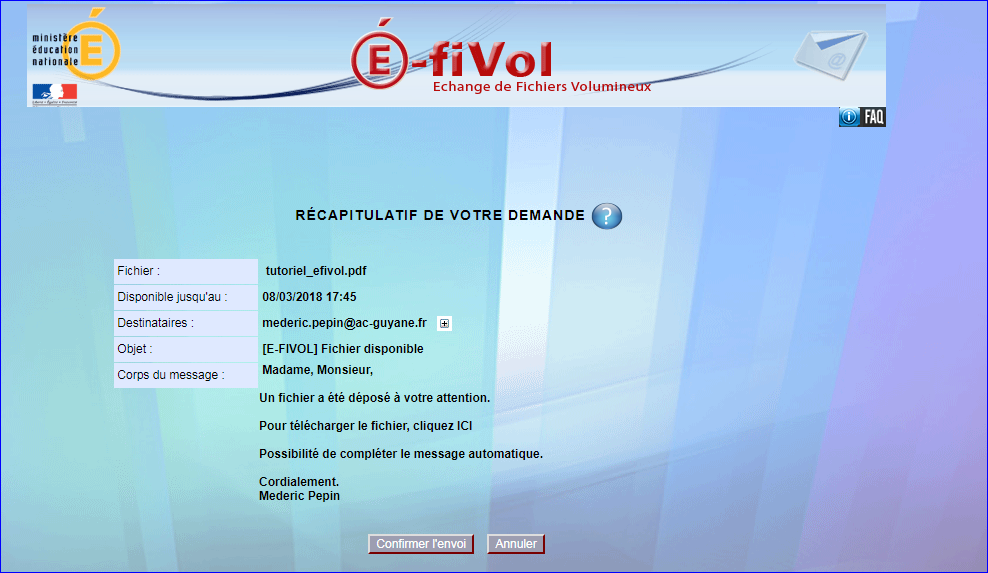 